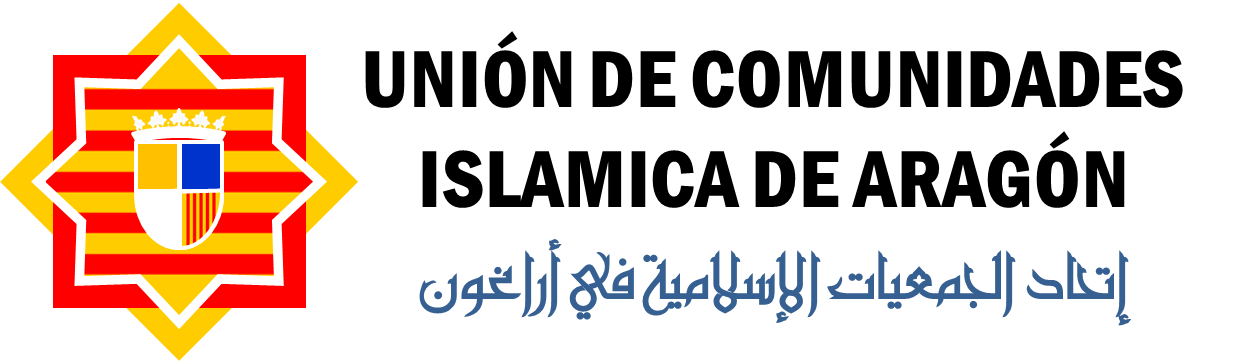 La familia musulmana en la sociedad occidental:Realidad y perspectivas de futuroPrograma del IX Congreso de UCIDAragónSábado 02 de marzo de 201910:00 – 10:45	Inauguración a cargo de:Presidente de UCIDAragón: Dr. Abderrahmen Ben ChaabanePresidente dela CIE: D. Riyay TataryDirectora Fundación Plur. y Convi. Dña. Inés MazarrasaRepresentante del Ayuntamiento de ZaragozaRepresentante de la DGA10:45 – 11:30	Primera conferenciaDr. Jesús María Alemany Presidente del Seminario de Investigación para la Paz11:30 – 12:15	Segunda conferenciaDr. Taoufik Chaddadi: La socialización familiar y el cambio social12:15 – 12:30	Pausa Café12:30 – 13:15	Tercera conferenciaDr. Carlos Gómez: Impacto del cambio social en el modelo y funciona.to familiar13:15 – 14:00	Cuarta conferenciaD. Riyay Tatary: Evolución de la familia musulmana en España14:00 – 14:15	Rezo del Duhr14:15 – 16:00	Almuerzo y descanso16:00 – 16:45	Quinta conferenciaD. Said Azzam: Consecuencia del cambio de sociedad sobre la vida matrimonial 16:45 – 17:00	Rezo del Asr17:00 – 17:45	Sexta conferenciaMohamed Abu Ratib: Caracteristicas de la familia musulmana en occidente17:45 – 18:45	Taller a cargo de Hind Bajouiche18:45 – 19:15	Rezo del Maghreb19:15 – 20:00	Mesa redonda a cargo de todos los ponentes Domingo 03 de marzo de 201909:30 – 10:00	Desayuno10:00 – 11:00	Primera conferenciaD. Said Azzam: Casos reales de la familia en Europa11:00 – 12:00	Segunda conferenciaDr. Taoufik Chaddadi: La familia: Objetivo islámico12:00 – 12:15	Aprendizaje del  árabe en la escuela de fin  de semana 12:15– 12:30	Pausa Café12:30 – 13:15	Mesa Redonda a cargo de todos los ponentes13:15 – 13:30	Clausuraالعائلةالمسلمة في المجتمع الغربي: واقع وآفاقبرنامج المؤتمر التاسع لاتحاد الجمعيات الإسلامية في أراغونالسبت 02 مارس 2019 الموافق لـ 25 جمادى الثاني 144010:45 – 10:00	افتتاح المؤتمررئيس اتحاد الجمعيات الإسلامية في أراغون: د. عبدالرحمان بن شعبانرئيس المفوضية الإسلامية في إسبانيا: د. رياج  ططريمديرة مؤسسة التعددية والتعايشممثل عن بلديّة مدينة سرقسطةممثل عن الحكومة المحلية بأراغون11:30 – 10:45	المحاضرة الأولىد. خيسوس مارية أليماني رئيس مجمع البحوث من أجل السلام12:15 – 11:30	المحاضرة الثانيةد. توفيق شدّادي: التنشئة الأسريّة والتغيير الإجنماعي12:30 – 12:15	استراحة13:15 – 12:30	المحاضرة الثالثةد. كارلوس غومث: تأثير التغير الإجتماعي على النمط العائلي14:00 – 13:15	المحاضرة الرابعةد. رياج ططري:  تتطورات العائلة المسلمة في إسبانيا14:15 – 14:00	صلاة الظهر16:00 – 14:15	الغداء ثمّ استراحة16:45 – 16:00	المحاضرة الخامسةد. سعيد عزام: أثر الإنتقال من بيئة لأخرى على الحياة الزوجيّة17:00 – 16:45	صلاة العصر17:45 – 17:00	المحاضرة السادسةمحمد أبو راتب: مواصفات الأسرة المسلمة في الغرب18:45 – 17:45	ورشة عمل تديرها هند بجويش19:15 – 18:45	صلاة المغرب20:00 – 19:15	مائدة مستديرة 	الأحد 03 مارس 2019 الموافق لـ 26 جمادى الثاني 144010:00 – 09:30	فطور الصباح11:00 – 10:00	المحاضرة الأولىد. سعيد عزام: قصص واقعية: عرض وحلول 12:00 – 11:00	المحاضرة الثانيةد. توفيق شدّادي: الأسرة مقصد إسلامي12:15 – 12:00	دراسة حول تغليم اللغة العربية في آخر الأسبوع 12:30  – 12:15 	استراحة13:15 – 12:30	مائدة مستديرة13:30 – 13:15	اختتام المؤتمر 